Lesson 9 Practice ProblemsDraw parallel lines  and .Pick any point . Rotate  90 degrees clockwise around .Rotate line  90 degrees clockwise around .What do you notice?Use the diagram to find the measures of each angle. Explain your reasoning.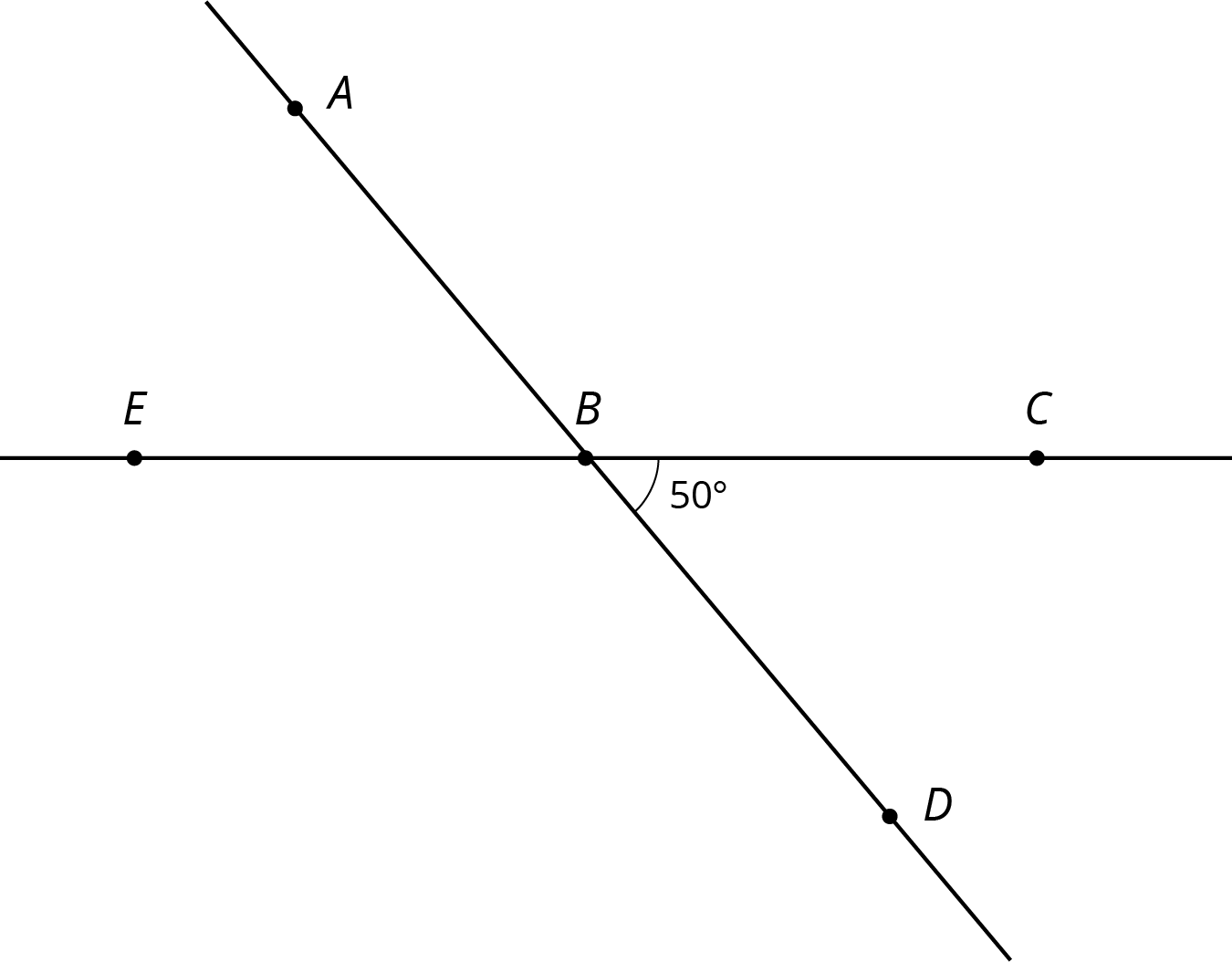 Points  and  are plotted on a line.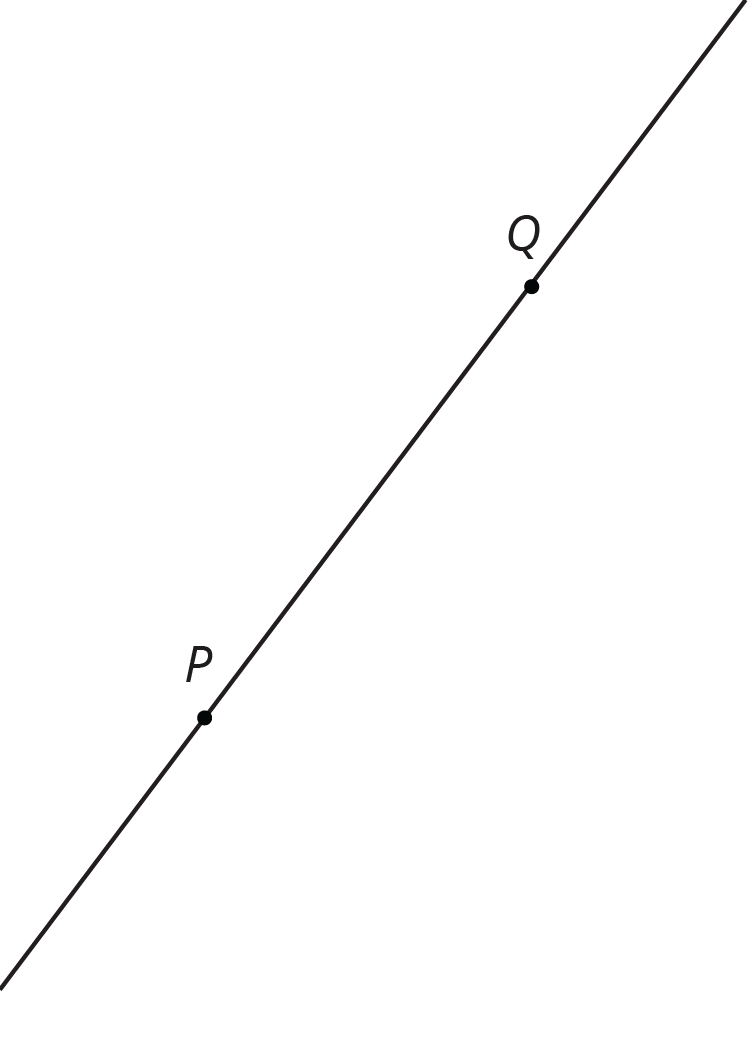 Find a point  so that a 180-degree rotation with center  sends  to  and  to .Is there more than one point  that works for part a?In the picture triangle  is an image of triangle  after a rotation. The center of rotation is .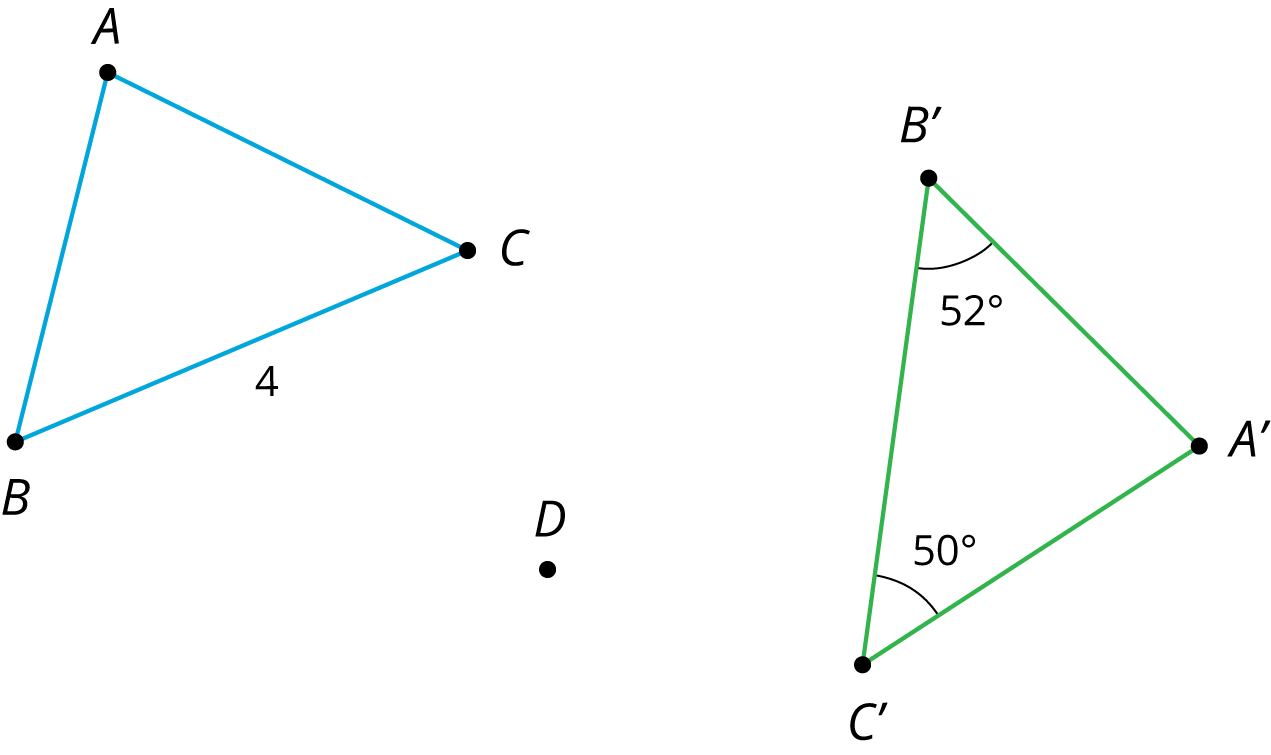 What is the length of side ? Explain how you know.What is the measure of angle ? Explain how you know.What is the measure of angle ? Explain how you know.(From Unit 1, Lesson 7.)The point  is rotated 180 degrees counterclockwise using center . What are the coordinates of the image?(From Unit 1, Lesson 6.)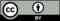 © CC BY Open Up Resources. Adaptations CC BY IM.